Položkový rozpočet k veřejné zakázce„Dokončení sekané kopie sochy sv. Vincence Ferrerského a osazení kopie na Karlův most“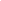 celkem bez DPH celkem s DPH …..%celkem (pro neplátce DPH)